Proposta de Acompanhamento da AprendizagemESCOLA: 	NOME: 	ANO E TURMA: _____________ NÚMERO: _______ DATA: 	PROFESSOR(A): 	História – 6º ano – 4º bimestreQuestão 1No califado de Córdoba, durante os séculos IX e X, desenvolveu-se o estilo de arquitetura do palácio retratado abaixo, produzido por populações que viviam na região do que hoje é a Espanha. Observe a imagem e faça o que se pede.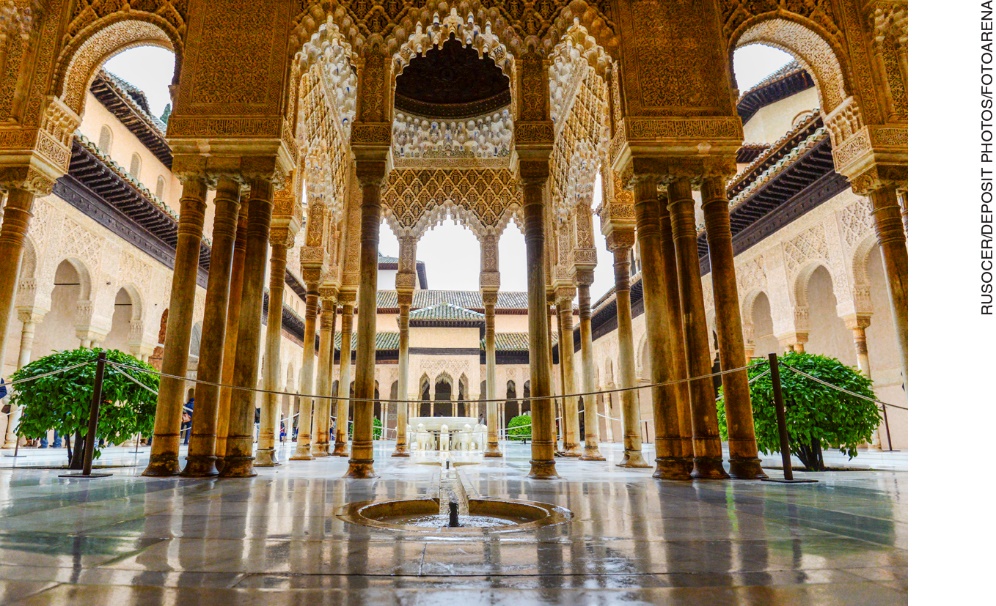 Pátio dos Leões, no interior do Palácio de Alhambra, na Espanha. Foto de 2013.a) Identifique as principais características do estilo arquitetônico da construção mostrada.______________________________________________________________________________________________________________________________________________________________________________________________________________________________________________________________________________________________________________________________________________________________________________________________________________________________________________b) Explique por que esse estilo foi desenvolvido na Península Ibérica durante a Idade Média.______________________________________________________________________________________________________________________________________________________________________________________________________________________________________________________________________________________________________________________________________________________________________________________________________________________________________________Questão 2Leia a declaração a seguir, escrita por Joseph Ki-Zerbo, político e historiador de Burkina Faso.“As expressões Idade Média e Renascimento não terão, portanto, o mesmo sentido para a nossa história [da África].”KI-ZERBO, Joseph. História da África Negra. Portugal: Publicações Europa-América, 1972. p. 133. v. 1.a) Cite dois fatos que marcaram a história do continente africano durante a Idade Média europeia.______________________________________________________________________________________________________________________________________________________________________________________________________________________________________________________________________________________________________________________________________________________________________________________________________________________________________________b) Em sua opinião, por que o historiador fez essa declaração?______________________________________________________________________________________________________________________________________________________________________________________________________________________________________________________________________________________________________________________________________________________________________________________________________________________________________________Questão 3Explique a importância política do rei Clóvis e dos francos no início da Idade Média.______________________________________________________________________________________________________________________________________________________________________________________________________________________________________________________________________________________________________________________________________________________________________________________________________________________________________________Questão 4Identifique a alternativa que descreve a cerimônia medieval representada na imagem abaixo.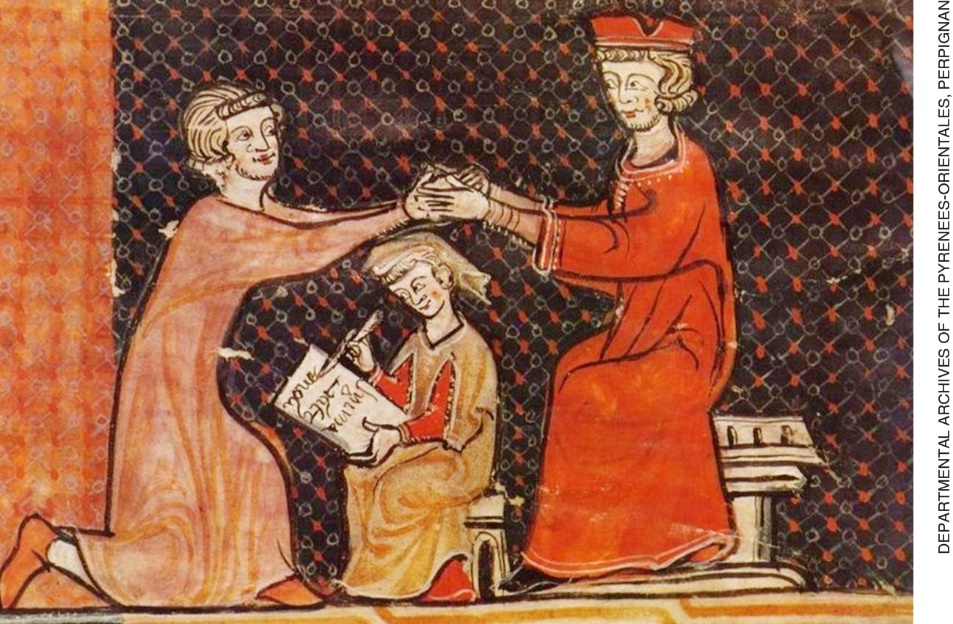 Iluminura catalã do século XIII que representa cerimônia medieval de homenagem. 
Arquivos Departamentais de Perpignan, França.a) Execução de um servo e o apelo dos cavaleiros.b) Julgamento de um nobre, no qual o bispo é o juiz.c) Juramento entre um suserano e um vassalo.d) Transmissão do poder religioso para um nobre.Questão 5Leia o trecho a seguir, de um decreto do papa Gregório VII (1073-1085).“A Igreja [Católica] Romana nunca errou e, segundo o testemunho das Escrituras, jamais errará.”COMBY, Jean. Para ler a história da Igreja: das origens ao século XV.
São Paulo: Loyola, 1993.  p. 137. v. 1.Descreva as principais funções exercidas pela Igreja Católica na Europa Ocidental durante a Idade Média.________________________________________________________________________________________________________________________________________________________________________________________________________________________________________________________________________________________________________________________________________________________Questão 6Leia o texto a seguir sobre as mulheres na Idade Média.“A imagem que vem à mente é a de uma donzela em perigo, sentada numa torre alta usando um cone de sinalização de trânsito como chapéu e esperando que um cavaleiro a resgate das mãos dos seus raptores.”RANK, Melissa; RANK, Michael. Mulheres na Idade Média: rainhas, santas, assassinas de vikings,
de Teodora a Elizabeth de Tudor. Babelcube, 2015. E-Book.Cite duas representações mais realistas do cotidiano das mulheres na Idade Média, que sejam contrárias à ideia de uma “donzela indefesa”, conforme aponta o texto.______________________________________________________________________________________________________________________________________________________________________________________________________________________________________________________________________________________________________________________________________________________________________________________________________________________________________________Questão 7Observe a iluminura a seguir e faça o que se pede.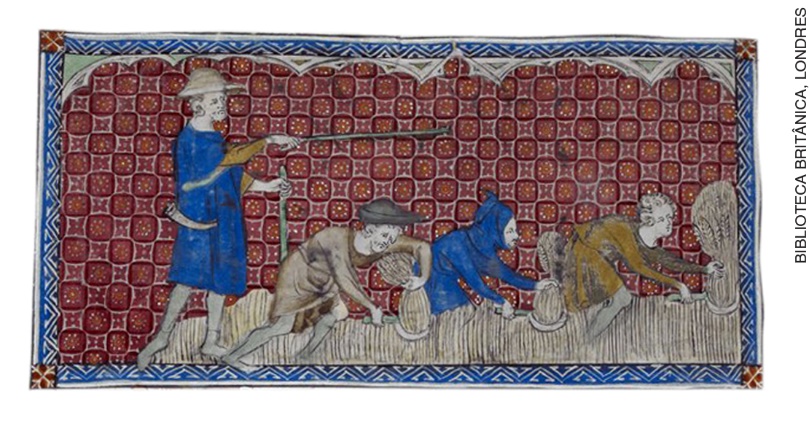 Camponeses no trabalho de colheita. Iluminura do Saltério da rainha Maria, de 1553. 
Biblioteca Britânica, Londres.a) O que a imagem representa? Qual é a forma de trabalho predominante durante a Idade Média?______________________________________________________________________________________________________________________________________________________________________________________________________________________________________________________________________________________________________________________________________________________________________________________________________________________________________________b) Diferencie escravidão de servidão.______________________________________________________________________________________________________________________________________________________________________________________________________________________________________________________________________________________________________________________________________________________________________________________________________________________________________________Questão 8Identifique a alternativa que corresponde às características das cidades medievais.a) Nelas ficavam as construções da realeza, as feiras e as plantações.b) Tinham muralhas e eram abastecidas pelos produtos do campo.c) Concentravam o comércio, a manufatura, as terras comunais e a atividade rural.d) Eram centros da economia rural e do poder político e administrativo.Questão 9Entre os séculos XIV e XV, ocorreu na Europa Ocidental uma crise nas relações feudais. Identifique a alternativa que apresenta alguns fatores que contribuíram para essa crise.a) As guerras do período, a peste negra, a baixa produtividade nos campos e a fome.b) O declínio do poder da Igreja, a seca nos campos, a falta de alimentos e o aumento da fome. c) O fim da servidão, as revoltas camponesas e o abandono do trabalho nos campos.d) A peste negra, o aumento das execuções pela Inquisição e o renascimento comercial.Questão 10Elementos fantásticos sobre a Idade Média são representados em vários filmes, como Rei Arthur (dirigido por Guy Ritchie, Estados Unidos/Austrália/Reino Unido, 2017) e Coração de dragão (dirigido por Rob Cohen, Estados Unidos, 1996). Cite três elementos fantásticos presentes nesse tipo de produção artística que não faziam parte do cotidiano medieval.______________________________________________________________________________________________________________________________________________________________________________________________________________________________________________________________________________________________________________________________________________________________________________________________________________________________________________